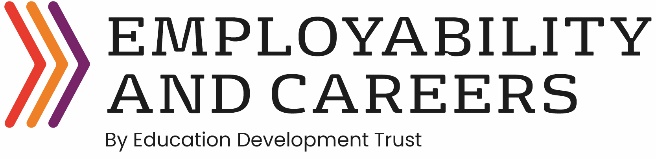 Subcontractor Expression of Interest Application Form for the delivery of the National Careers Service. (Due Diligence)Contents:Introduction2.0	Service Specification3.0	Application1.0 INTRODUCTIONBackground InformationEducation Development Trust (hereafter known as EDT) has been the prime contractor for the delivery of the National Careers Service in the North East since 2008 and in a number of other regions since 2018.The fundamental principles of the National Careers Service are to provide a service that responds to the needs of individuals and employers, helps people find sustainable work and in turn, makes the region more competitive and successful.The various channels of the National Careers Service (online/digital, telephone, face to face) work together as a single service.The National Careers Service offers the following service to adults, via the channel or channels that they choose to engage with:Professional information, advice and guidance on careers and skillsAccess to up-to-date labour market information, which reflects national, sectoral, regional and local intelligence to inform customer decision makingInformation to raise awareness of an individual’s potential entitlements to public funding to support learningSupport in opening a lifelong learning accountAccess to up-to-date information on courses, training and learning opportunitiesMore detailed careers advice and guidance, such as information about the qualifications and skills required for roles, advice on funding options, advice on returning to work, and advice on overcoming potential barriers to progressionSupport to enable individuals to manage their own careers and help them get on in learning, work and lifeReferral to and from a wide range of relevant and specialist services and agencies (including appropriate websites) such as the Citizens Advice Bureau, housing associations, debt advice agencies, community legal adviceIdentification of personal goals and targetsBrandingThe service operates under one brand – The National Careers Service.2.0 SERVICE OFFER AND DEFINITIONSContract DurationThe initial contract available to successful applicants is negotiable with the Subcontractor Manager. CustomerAn individual who has received careers advice/guidance from the National Careers Service and has received a Skills Action PlanSkills Action PlanA record of the customer’s career goals, learning goals, discussion points/advice provided, and action plan. This must be agreed with the customer and updated at subsequent interactions.Advisers record the customer’s details, their Skills Action Plan and their journey and progression information in our web-based Customer Relationship Management (CRM) system.EligibilityTo be eligible for the service, the customer must be:Aged 19 or older, orAged 18 or older if they are a Jobcentre Plus customer or they are in custody, andLiving or working in EnglandPriority GroupsWithin the eligible population, there is a focus on particular priority customers who hold one or more of the following characteristics:18 - 24-year-olds not in education, employment, or training (NEETs)Low-skilled adults without a level 3 qualificationAdults who have been unemployed for more than 12 monthsSingle parents with at least one dependent child living in the same householdAdults with special educational needs and/or disabilities; andAdults aged 50 years and over who are unemployed or at demonstrable risk of unemployment. Quality AssuranceAll organisations providing the National Careers Service must meet minimum quality requirements. These include: -Holding and retaining the matrix standard (new standards) or achievement within 6 months of the start of the contract.Robust quality improvement processes that demonstrate organisational competence in relation to Ofsted’s Common Inspection Framework, continuous improvement and evaluationRobust procedures for the safeguarding of vulnerable adultsA competent workforce.  All advisers must be qualified to a minimum of NVQ Level 3 or equivalent in Careers Information, Advice and Guidance.  If new advisers are to be recruited in to post, there is an expectation that they have the Level 3 to be able to deliver on the contract and that they achieve a Level 4 qualification within 12 months of joining your organisation. Plans for continuous professional development must be in place for all AdvisersArrangements in place to protect personal information securely that conform to government security standards; all personal data that is transmitted must be appropriately protected and stored in line with GDPR and Cyber Essential Plus Certification.Subcontractors must follow safer recruitment practices and conduct thorough background checks on any member of staff working on the National Careers Service contract, either directly with customers or in a management or administrative capacity.Subcontractors must have representation at formal quarterly review meetings with the Contract Manager and should also attend the regular network meetings.There will also be an expectation for organisations to release Advisers to attend our CPD opportunities made available to the network on the CPD calendar.Application RequirementsApplications must be submitted on the enclosed Application Template. The information included in this template requires applicants to provide evidence of the ability to meet the contract aims, capacity to deliver, quality standards, details of methodology to be used, staff information, and a profile of projected service outcomes.FundingFunding is paid monthly on an outcome basis as described below*:Priority CustomerCareer Management Outcome (CMO)	£44.00Job Outcome (JLO)	£73.00Learning Outcome (JLO)	£50.00Maximum available to Subcontractor	£167.00Non-Priority CustomerCareer Management Outcome (CMO)	£11.00Job Outcome (JLO)	£24.00Learning Outcome (JLO)	£15.00Maximum available to Subcontractor	£50.00*These rates are subject to final confirmation of final contract values from the DfE and may be subject to change.EqualityApplicants are expected to comply fully with all relevant legislation including the Equality Act 2010.Queries regarding Applications/SubmissionsAny questions regarding the content of applications must be made via email to bblack@educationdevelopmenttrust.comSubmission of ApplicationsCompleted Applications must be signed and emailed to: subcontractingopportunities@educationdevelopmenttrust.com and CC in bblack@educationdevelopmenttrust.comClosing date for Applications: Open ended3.0	APPLICATION TEMPLATEPlease complete this following application template in full and submit with all required attachments as listed in Section D of this template.Section A: Company DetailsSection B: Policies and ProceduresSection C: Staff InformationSection D: Attachments/ChecklistSection E: DeclarationNATIONAL CAREERS SERVICE 2023 – 2024Section A – Organisation Detailsi)	Organisation Name and Contact Detailsii)	Additional Contact Details for the contract (e.g., contract / compliance managers)iii)	Organisation Financial ViabilityPlease enclose a copy of your organisation’s audited accounts for the last financial yeariv)  Current ProvisionPlease outline the main programmes/projects delivered by your organisation and outline how they might complement/link in with delivery of the National Careers Service, where appropriateSection B – Policies and ProceduresSection C – Staff InformationSection D - Attachments/ChecklistLatest company accountsA copy of your Organisation ChartA copy of your Matrix CertificateA copy of your Safeguarding Policy/ProcedureA copy of your Health and Safety Policy and ArrangementsA copy of your Certificate of Employers Liability InsuranceA copy of your Equality and Diversity PolicyA copy of your Cyber Essentials Plus CertificateCopies of staff IAG qualification certificates / evidence of registration on a Level 4 IAG awardSection E - DeclarationStandard Data Collection FormThe General Data Protection Regulation 2017 requires Education Development Trust to provide you with certain information when you have provided it with personal data. ‘Personal data’ means information relating to an identified or identifiable living person. Please read the following information carefully and, if you agree to the use of your personal data in the manner this form describes, please sign the statement below and return it to Education Development Trust at the address shown. ConfirmationI agree to the use of my personal data as described in this Standard Data Collection Form. Signed: _________________Name: __________________Please return this completed form to Education Development Trust at:Name: Bobbie BlackEmail:  bblack@educationdevelopmenettrust.com Who are we?Education Development Trust is a registered charity and company limited by guarantee, incorporated in England and Wales. It is a ‘controller’ under the General Data Protection Regulation. Occasionally it will also act as a ‘processor’ and if we are acting as a processor then the controller will be listed below or provided to you orally or through email at the time of collection of the data:Controller: ___________________What information will we collect from you?We will only collect information from you that is relevant to the circumstances in which we are working with you. In particular, we may collect the following information from you which is defined as ‘personal data’:Personal details – name, address, contact details; Family, lifestyle and social circumstances; Financial details; Business activities; Training needs and details of past training; Education and employment details; Goods or services provided; lifestyle and social circumstances; visual images, personal appearance and behaviour; behaviour and standards of work or performance; time logsYou will be informed of any other data we collect orally or through email at the time of collection of the data.We may also need to collect information that is referred to as being in a ‘special category’. This could include:Racial or ethnic origin, disability information, marriage status, sexual orientation, mental or physical health, religious beliefs, trade union memberships, criminal convictions, political opinionsHow will we use your information?We may use your information to enable us, through our arrangements with you, to meet our charitable objectives through our various legitimate business concerns and commercial activities. In particular your data may be used to help us to provide education or services in the field of education or a similar field; training to our customers and clients; to promote and provide our services; to maintain our own accounts and records and to support and manage our employees, any of which may be necessary for the performance of any contract or arrangement between us. We may also use it for:Administering any accounts; processing bank details for payment purposes; the prevention or detection of fraud; market research; marketing; Disclosure and Barring Service checks; credit reference checksYou will be informed of any other use of the data we collect orally or through email at the time of collection of the data.Who will we share your information with?We sometimes need to share the personal information we process with other organisations with whom we work to deliver the activities described under the paragraph “How will we use your information?” What follows is a description of the types of organisations we may need to share some of the personal information we process with for one or more reasons.Business associates, clients, local authorities, charities; professional advisers; educators and examining bodies; current, past or prospective employers; family, associates and representatives of the person whose personal data we are processing; employment and recruitment agencies; financial organisations; credit reference agencies; debt collection and tracing agencies; suppliers and service providers; persons making an enquiry or complaint; other companies in the same group; central government; police forces, courtsYou will be informed of any other data we collect orally or through email at the time of collection of the data.For how long will we keep your information?We will keep your information throughout the period of time that we work with you and for the duration of any project or association with us as part of which you provided the personal data, and for a period of six years from that point or until it is no longer necessary for us to hold the data.Will my data be transferred outside the European Economic Area?Our data servers or those which host our software are or may be located in the United States and so your data is likely to be transferred outside the EEA under contractual arrangements with the relevant companies providing those servers or hosting services. If you have provided data to us as part of a project that is being delivered by or with or that is linked to any of our overseas offices, then we may also need to transfer your data outside the EEA.What rights do you have?You have a series of rights under the General Data Protection Regulation including the right to access a copy of the information we hold about you, to have data we hold erased, to restrict the use of your data, to object to marketing use of your data, the right to withdraw consent to our processing of your data, rights concerning the portability of your data. Further information on this issue can be obtained from our Data Protection Officer at sclifton@educationdevelopmenttrust.comWho can you complain to if you are unhappy about what we have done with your information?If you are unhappy about how we are using your information then initially you should contact the Data Protection Officer and if your complaint remains unresolved then you can contact the Information Commissioner’s Office, details available at www.ico.org.uk. Organisation NameAddress and Post CodeTelephone NumberWeb AddressPrimary contact name and designationPrimary contact email addressPrimary contact telephone number/sTrading Status a) public limited companyb) limited companyc) limited liability partnershipd) other partnershipe) sole traderf) third sectorg) other (please specify your trading status)Company Registration Number (if applicable)Head Office DUNS number (if applicable)Registered VAT Number (if applicable)Type of organisationa) private Sectorb) public sectorc) local authorityd) other (please specify your organisation type)Charity Commission Number (if applicable)If you already deliver the National Careers Service, please specify your qualified Adviser FTE (Full Time Equivalent) resource (e.g., 2.5 FTE)Name of Contact 1Position/Job TitleContact Number/sEmail AddressName of Contact 2Position/Job TitleContact Number/sEmail AddressArea of Specialism (Are there specific groups you focus on and / or have experience with)Please outline three relevant programmes/projects delivered by your organisation in the last three years.Links to National Careers ServicePlease outline three relevant programmes/projects delivered by your organisation in the last three years.Links to National Careers ServicePlease outline three relevant programmes/projects delivered by your organisation in the last three years.Links to National Careers ServicePlease outline three relevant programmes/projects delivered by your organisation in the last three years.Links to National Careers ServicePlease outline three relevant programmes/projects delivered by your organisation in the last three years.Links to National Careers ServicePlease outline three relevant programmes/projects delivered by your organisation in the last three years.Links to National Careers ServiceProject / ProgrammeClientContract ValueBrief DescriptionTargetsPerformance Against TargetsExampleESFA£280,000To support young people in yr11 to sustain their educational placement and take GCSE in English and MathsStarts 100%Retention 85%Attendance above 80%Completed English and maths exams 70%Achieved C or above 50%Starts 100%Retention 87%Attendance - 83%Completed English and maths exams 65%Achieved C or above 58%HEALTH, SAFETY AND SAFEGUARDINGHEALTH, SAFETY AND SAFEGUARDINGHEALTH, SAFETY AND SAFEGUARDINGi) Does your organisation have a current Safeguarding and Prevent Policy / ProcedureYes     No Yes     No If yes, please attach Copy of your Safeguarding and Prevent Policy / Procedure a) Date policy due to be checked / updated:If yes, please attach Copy of your Safeguarding and Prevent Policy / Procedure a) Date policy due to be checked / updated:If yes, please attach Copy of your Safeguarding and Prevent Policy / Procedure a) Date policy due to be checked / updated:ii) Does your organisation have a current Health and Safety PolicyYes     No Yes     No If yes, please attach Copy of your Health and Safety Policy a) Date policy due to be checked / updated:If yes, please attach Copy of your Health and Safety Policy a) Date policy due to be checked / updated:If yes, please attach Copy of your Health and Safety Policy a) Date policy due to be checked / updated:INSURANCESINSURANCESINSURANCESi) Does your organisation have a current Certificate of Employers Liability InsuranceYes     No Yes     No If yes, please attach Copy of your Certificate of Employers Liability Insurancea) Date Insurance due to be checked / updated:If yes, please attach Copy of your Certificate of Employers Liability Insurancea) Date Insurance due to be checked / updated:If yes, please attach Copy of your Certificate of Employers Liability Insurancea) Date Insurance due to be checked / updated:ii) Does your organisation have a current Professional Indemnity InsuranceYes     No Yes     No If yes, please attach Copy of your Professional Indemnity Insurancea) Date Insurance due to be checked / updated:If yes, please attach Copy of your Professional Indemnity Insurancea) Date Insurance due to be checked / updated:If yes, please attach Copy of your Professional Indemnity Insurancea) Date Insurance due to be checked / updated:MATRIX STANDARD ACCREDITATIONMATRIX STANDARD ACCREDITATIONMATRIX STANDARD ACCREDITATIONi) Does your organisation hold a current matrix standard accreditationi) Does your organisation hold a current matrix standard accreditationYes     No If yes, please attach Copy of your matrix certificatea) Date matrix re-accreditation is due: If no, please confirm the expected date of your matrix assessment visit:b) Date matrix re/assessment visit is scheduled:If yes, please attach Copy of your matrix certificatea) Date matrix re-accreditation is due: If no, please confirm the expected date of your matrix assessment visit:b) Date matrix re/assessment visit is scheduled:If yes, please attach Copy of your matrix certificatea) Date matrix re-accreditation is due: If no, please confirm the expected date of your matrix assessment visit:b) Date matrix re/assessment visit is scheduled:CYBER ESSENTIALS PLUSCYBER ESSENTIALS PLUSCYBER ESSENTIALS PLUSi) Does your organisation hold a current Cyber Essentials Plus Certificationi) Does your organisation hold a current Cyber Essentials Plus CertificationYes     No If yes, please attach Copy of your Cyber Essentials Plus certificatea) Date Cyber Essentials Plus re-accreditation is due: If no, please confirm the expected date of your Cyber Essentials Plus renewal:b) Date Cyber Essentials Plus re/assessment is due:If yes, please attach Copy of your Cyber Essentials Plus certificatea) Date Cyber Essentials Plus re-accreditation is due: If no, please confirm the expected date of your Cyber Essentials Plus renewal:b) Date Cyber Essentials Plus re/assessment is due:If yes, please attach Copy of your Cyber Essentials Plus certificatea) Date Cyber Essentials Plus re-accreditation is due: If no, please confirm the expected date of your Cyber Essentials Plus renewal:b) Date Cyber Essentials Plus re/assessment is due:STAFF INFORMATIONSTAFF INFORMATIONSTAFF INFORMATIONSTAFF INFORMATIONSTAFF INFORMATIONSTAFF INFORMATIONSTAFF INFORMATIONSTAFF INFORMATIONSTAFF INFORMATIONSTAFF INFORMATIONSTAFF INFORMATIONPlease provide details of all staff member/s who would be involved in the delivery of this service:Please provide details of all staff member/s who would be involved in the delivery of this service:Please provide details of all staff member/s who would be involved in the delivery of this service:Please provide details of all staff member/s who would be involved in the delivery of this service:Please provide details of all staff member/s who would be involved in the delivery of this service:Please provide details of all staff member/s who would be involved in the delivery of this service:Please provide details of all staff member/s who would be involved in the delivery of this service:Please provide details of all staff member/s who would be involved in the delivery of this service:Please provide details of all staff member/s who would be involved in the delivery of this service:Please provide details of all staff member/s who would be involved in the delivery of this service:Please provide details of all staff member/s who would be involved in the delivery of this service:NameJob TitleDirect delivery of the service (Y / N)Administrator / Compliance Staff Member (Y / N)IAG Level 4 qualified (advisers) Y / NIAG Level 6 or above qualified (advisers) Y / NEnrolled / Working Towards on L4 or L6 Training (advisers) Y / NSafeguarding Lead/ DesignatedPerson (Y / N)Equality Lead(Y / N)Copies of certificates attached (Y / N)Yes     No Yes     No Yes     No Yes     No Yes    No Yes     No Yes     No Yes    No Yes     No Yes     No Yes     No Yes     No Yes    No Yes     No Yes     No Yes    No Yes     No Yes     No Yes     No Yes     No Yes    No Yes     No Yes     No Yes    No Yes     No Yes     No Yes     No Yes     No Yes    No Yes     No Yes     No Yes    No Yes     No Yes     No Yes     No Yes     No Yes    No Yes     No Yes     No Yes    No Yes     No Yes     No Yes     No Yes     No Yes    No Yes     No Yes     No Yes    No STAFF INFORMATIONSTAFF INFORMATIONSTAFF INFORMATIONSTAFF INFORMATIONSTAFF INFORMATIONSTAFF INFORMATIONSTAFF INFORMATIONSTAFF INFORMATIONSTAFF INFORMATIONSTAFF INFORMATIONPlease provide details of all staff member/s who would be involved in the delivery of this service:Please provide details of all staff member/s who would be involved in the delivery of this service:Please provide details of all staff member/s who would be involved in the delivery of this service:Please provide details of all staff member/s who would be involved in the delivery of this service:Please provide details of all staff member/s who would be involved in the delivery of this service:Please provide details of all staff member/s who would be involved in the delivery of this service:Please provide details of all staff member/s who would be involved in the delivery of this service:Please provide details of all staff member/s who would be involved in the delivery of this service:Please provide details of all staff member/s who would be involved in the delivery of this service:Please provide details of all staff member/s who would be involved in the delivery of this service:NameJob TitleDirect delivery of the service (Y / N)Administrator / Compliance Staff Member (Y / N)IAG Level 4 qualified (advisers) Y / NIAG Level 6 or above qualified (advisers) Y / NEnrolled / Working Towards on L4 or L6 Training (advisers) Y / NSafeguarding Lead/ DesignatedPerson (Y / N)Equality Lead(Y / N)Copies of certificates attached (Y / N)Yes     No Yes     No Yes     No Yes     No Yes    No Yes     No Yes     No Yes    No Yes     No Yes     No Yes     No Yes     No Yes    No Yes     No Yes     No Yes    No Yes     No Yes     No Yes     No Yes     No Yes    No Yes     No Yes     No Yes    No Yes     No Yes     No Yes     No Yes     No Yes    No Yes     No Yes     No Yes    No Yes     No Yes     No Yes     No Yes     No Yes    No Yes     No Yes     No Yes    No Yes     No Yes     No Yes     No Yes     No Yes    No Yes     No Yes     No Yes    No 